                                               ΕΝΤΥΠΟ  2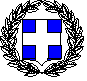 ΥΠΕΥΘΥΝΗ ∆ΗΛΩΣΗ(άρθρο 8 Ν.1599/1986)Η ακρίβεια των στοιχείων που υποβάλλονται µε αυτή τη δήλωση µπορεί να ελεγχθεί µε βάση το αρχείο άλλων υπηρεσιών (άρθρο 8,παρ. 4 Ν. 1599/1986)Με ατοµική µου ευθύνη και γνωρίζοντας τις κυρώσεις (3), που προβλέπονται από της διατάξεις της παρ. 6 του άρθρου 22 τουΝ. 1599/1986, δηλώνω ότι:1) Επιθυμώ να ενταχθώ στο Μητρώο Εργοληπτών του Δήμου Καβάλας και να υπογράψω το μνημόνιο συνεργασίας όταν και όποτε αυτό µου ζητηθεί από την αρμόδια Υπηρεσία του Δήμου Καβάλας.2) Είμαι νόμιμος κάτοχος των μηχανημάτων έργου και των οχημάτων µε τα οποία επιθυμώ να ενταχθώ στο μητρώο και τα οποία θα διαθέσω όποτε μου ζητηθεί.3) Κατέχω όλα τα νομιμοποιητικά έγγραφα των μηχανημάτων έργου και των οχημάτων (Άδεια κυκλοφορίας, Απόδειξη πληρωμής Τελών Κυκλοφορίας, Ασφαλιστήριο Συμβόλαιο, Δελτίο ΚΤΕΟ, Μισθωτήρια Συμβόλαια εφόσον απαιτούνται) τα οποία θα προσκομίσω σε πρώτη ζήτηση από την Yπηρεσία.4) Οι χειριστές των μηχανημάτων έργου και των οδηγών οχημάτων μπορούν να διατεθούν όποτε ζητηθεί.    5) Υπάρχουν σε ισχύ οι προβλεπόμενες από το νόμο άδειες των χειριστών και οδηγών.6) Τα μηχανήματα που διαθέτω είναι τα ακόλουθα:1. ……………………………………….µε αρ. άδειας ………………….. ΜΕ ΙΧ και ισχύς………………. PS2. ……………………………………….µε αρ. άδειας ………………….. ΜΕ ΙΧ και ισχύς………………. PS3……………………………………….. µε αρ. άδειας …………………...ΜΕ ΙΧ και ισχύς ……………….PS4. ……………………………………….µε αρ. άδειας ……………………ΜΕ ΙΧ και ισχύς………………. PS5. ……………………………………….µε αρ. άδειας ……………………ΜΕ ΙΧ και ισχύς ……………….PS6. ……………………………………….µε αρ. άδειας ……………………ΜΕ ΙΧ και ισχύς ………………..PS7) Τα Φορτηγά/ Ημιφορτηγά που διαθέτω είναι τα ακόλουθα:1. Φορτηγό……………… tn µε αρ. κυκλοφορίας…………………… χρήση** ……………………..2. Φορτηγό ………………tn µε αρ. κυκλοφορίας…………………… χρήση** ……………………..3. Φορτηγό ………………tn µε αρ. κυκλοφορίας…………………… χρήση** ……………………..4. Φορτηγό ………………tn µε αρ. κυκλοφορίας…………………… χρήση** ……………………..5. Φορτηγό ………………tn µε αρ. κυκλοφορίας…………………… χρήση** ……………………..6. Φορτηγό ………………tn µε αρ. κυκλοφορίας…………………… χρήση** ……………………..(**χρήση: Χωματουργική, Βυτιοφόρο, Μεταφοράς Βαρέων Οχημάτων/ Μηχανημάτων, κ.α.)8) Τα Λεωφορεία που διαθέτω είναι τα ακόλουθα:Λεωφορείο µε αρ. άδειας…………………………………θέσεων ……….Λεωφορείο µε αρ. άδειας…………………………………θέσεων ……….Λεωφορείο µε αρ. άδειας…………………………………θέσεων ……….Λεωφορείο µε αρ. άδειας…………………………………θέσεων ……….Λεωφορείο µε αρ. άδειας…………………………………θέσεων ……….Λεωφορείο µε αρ. άδειας…………………………………θέσεων ……….Λεωφορείο µε αρ. άδειας…………………………………θέσεων ……….Λεωφορείο µε αρ. άδειας…………………………………θέσεων ……….Λεωφορείο µε αρ. άδειας…………………………………θέσεων ……….Λεωφορείο µε αρ. άδειας…………………………………θέσεων ……….9) Το εργατικό δυναμικό που διαθέτω είναι: …..ανειδίκευτοι εργάτες.Ημερομηνία:	… /…/ 20…Ο – Η Δηλών(Υπογραφή)(1) Αναγράφεται από τον ενδιαφερόμενο πολίτη ή Αρχή ή η Υπηρεσία του δημόσιου τομέα, που απευθύνεται η αίτηση. (2) Αναγράφεται ολογράφως.(3) «Όποιος εν γνώσει του δηλώνει ψευδή γεγονότα ή αρνείται ή αποκρύπτει τα αληθινά µε έγγραφη υπεύθυνη δήλωση τουάρθρου 8 τιμωρείται µε φυλάκιση τουλάχιστον τριών μηνών. Εάν ο υπαίτιος αυτών των πράξεων σκόπευε να προσπορίσει στον εαυτόν του ή σε άλλον περιουσιακό όφελος βλάπτοντας τρίτον ή σκόπευε να βλάψει άλλον, τιμωρείται µε κάθειρξη μέχρι 10 ετών. (4) Σε περίπτωση ανεπάρκειας χώρου η δήλωση συνεχίζεται στην πίσω όψη της και υπογράφεται από τον δηλούντα ή την δηλούσα.ΠΡΟΣ(1):ΔΗΜΟ ΚΑΒΑΛΑΣ – ΑΥΤΟΤΕΛΕΣ ΤΜΗΜΑ ΠΟΛΙΤΙΚΗΣ ΠΡΟΣΤΑΣΙΑΣΔΗΜΟ ΚΑΒΑΛΑΣ – ΑΥΤΟΤΕΛΕΣ ΤΜΗΜΑ ΠΟΛΙΤΙΚΗΣ ΠΡΟΣΤΑΣΙΑΣΔΗΜΟ ΚΑΒΑΛΑΣ – ΑΥΤΟΤΕΛΕΣ ΤΜΗΜΑ ΠΟΛΙΤΙΚΗΣ ΠΡΟΣΤΑΣΙΑΣΔΗΜΟ ΚΑΒΑΛΑΣ – ΑΥΤΟΤΕΛΕΣ ΤΜΗΜΑ ΠΟΛΙΤΙΚΗΣ ΠΡΟΣΤΑΣΙΑΣΔΗΜΟ ΚΑΒΑΛΑΣ – ΑΥΤΟΤΕΛΕΣ ΤΜΗΜΑ ΠΟΛΙΤΙΚΗΣ ΠΡΟΣΤΑΣΙΑΣΔΗΜΟ ΚΑΒΑΛΑΣ – ΑΥΤΟΤΕΛΕΣ ΤΜΗΜΑ ΠΟΛΙΤΙΚΗΣ ΠΡΟΣΤΑΣΙΑΣΔΗΜΟ ΚΑΒΑΛΑΣ – ΑΥΤΟΤΕΛΕΣ ΤΜΗΜΑ ΠΟΛΙΤΙΚΗΣ ΠΡΟΣΤΑΣΙΑΣΔΗΜΟ ΚΑΒΑΛΑΣ – ΑΥΤΟΤΕΛΕΣ ΤΜΗΜΑ ΠΟΛΙΤΙΚΗΣ ΠΡΟΣΤΑΣΙΑΣΔΗΜΟ ΚΑΒΑΛΑΣ – ΑΥΤΟΤΕΛΕΣ ΤΜΗΜΑ ΠΟΛΙΤΙΚΗΣ ΠΡΟΣΤΑΣΙΑΣΔΗΜΟ ΚΑΒΑΛΑΣ – ΑΥΤΟΤΕΛΕΣ ΤΜΗΜΑ ΠΟΛΙΤΙΚΗΣ ΠΡΟΣΤΑΣΙΑΣΔΗΜΟ ΚΑΒΑΛΑΣ – ΑΥΤΟΤΕΛΕΣ ΤΜΗΜΑ ΠΟΛΙΤΙΚΗΣ ΠΡΟΣΤΑΣΙΑΣΔΗΜΟ ΚΑΒΑΛΑΣ – ΑΥΤΟΤΕΛΕΣ ΤΜΗΜΑ ΠΟΛΙΤΙΚΗΣ ΠΡΟΣΤΑΣΙΑΣΔΗΜΟ ΚΑΒΑΛΑΣ – ΑΥΤΟΤΕΛΕΣ ΤΜΗΜΑ ΠΟΛΙΤΙΚΗΣ ΠΡΟΣΤΑΣΙΑΣΔΗΜΟ ΚΑΒΑΛΑΣ – ΑΥΤΟΤΕΛΕΣ ΤΜΗΜΑ ΠΟΛΙΤΙΚΗΣ ΠΡΟΣΤΑΣΙΑΣΟ – Η Όνοµα:Επώνυµο:Επώνυµο:Όνοµα και Επώνυµο Πατέρα:Όνοµα και Επώνυµο Πατέρα:Όνοµα και Επώνυµο Πατέρα:Όνοµα και Επώνυµο Πατέρα:Όνοµα και Επώνυµο Μητέρας:Όνοµα και Επώνυµο Μητέρας:Όνοµα και Επώνυµο Μητέρας:Όνοµα και Επώνυµο Μητέρας:Ηµεροµηνία γέννησης(2):Ηµεροµηνία γέννησης(2):Ηµεροµηνία γέννησης(2):Ηµεροµηνία γέννησης(2):Τόπος Γέννησης:Τόπος Γέννησης:Τόπος Γέννησης:Τόπος Γέννησης:Αριθµός ∆ελτίου Ταυτότητας:Αριθµός ∆ελτίου Ταυτότητας:Αριθµός ∆ελτίου Ταυτότητας:Αριθµός ∆ελτίου Ταυτότητας:Τηλ:Τόπος Κατοικίας:Τόπος Κατοικίας:Οδός:Αριθ:ΤΚ:Αρ. Τηλεοµοιοτύπου (Fax):Αρ. Τηλεοµοιοτύπου (Fax):Αρ. Τηλεοµοιοτύπου (Fax):∆/νση Ηλεκτρ.Ταχυδροµείου(Ε-mail):∆/νση Ηλεκτρ.Ταχυδροµείου(Ε-mail):